Муниципальное общеобразовательное учреждениеДомодедовская средняя общеобразовательная школа № 6142002 Московская область, г. Домодедово, ул. Текстильщиков, 13-Б, тел.: (496 79)5-46-09факс: (496 79)5-46-09    электронный адрес: dom111-06@list.ruСогласовано:                                                                                                                                Утверждаю:.                                                                     ВОСПИТАТЕЛЬНЫЙ   ПЛАН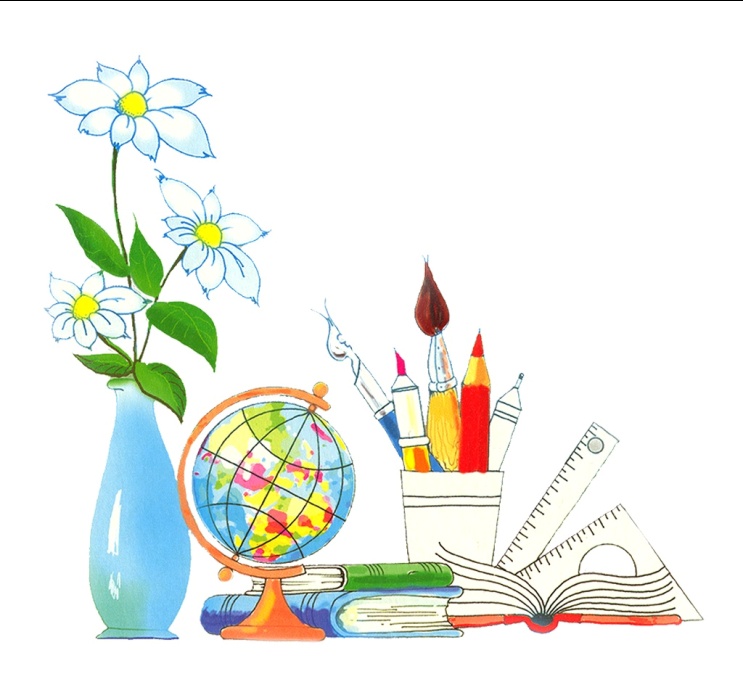                                                   Классный руководитель:  Салимбаева Ольга Аведисовна.2014 – 2015 учебный годЦель:Содействовать формированию гармонично развитой личности.Задачи: 1.Формировать эмоционально-положительное отношение к учебе.2. Развивать творческую активность учащихся.3. Воспитывать чувство собственного достоинства и уважения  к другим людямРАСПИСАНИЕ УРОКОВ.ХАРАКТЕРИСТИКА КЛАССА.В классе 27человек: из них – 9 девочек, 19 мальчиков, разного уровня способностей. В классе есть ученики, которые могут в дальнейшем  учиться на «4» и «5», а есть ученики, у которых средний и низкий уровень подготовки к школе.	Практически все ребята живут в микрорайоне, где расположена школа, остальные живут на Поле чудес.         Стоит большая задача по сплочению детского коллектива. Для этого запланировано проведение огоньков знакомства, коллективных посещений кинотеатра, проведение совместных походов и прогулок выходного дня. В классе уже все дети имеют поручения. Если у ребёнка ослабеет интерес к поручению, то попробую помочь выбрать ему поручение по душе.  Дети доброжелательны, правильно реагируют на замечания и стараются исправиться.Трудные  дети в классе есть. Все дети готовы к школе: у них есть школьная форма и школьные принадлежности. В классе 3 многодетных семьи,1  неполная семья, , 3 семьи малообеспеченные. Родители учеников регулярно посещают школу, родительские собрания, интересуются успехами детей. В классе работает родительский комитет.          Во 2 классе будет вестись работа по сплочению коллектива, по воспитанию сознательного поведения в школе и во внеурочное время, отношения к учёбе.НАШИ ПОРУЧЕНИЯ СОСТОЯНИЕ ЗДОРОВЬЯ УЧАЩИХСЯ.РАБОТА   С   РОДИТЕЛЯМИ.- индивидуальные беседы и встречи;- классные родительские собрания;- общешкольные родительские собрания;- внеклассные мероприятия с привлечением                    родителей.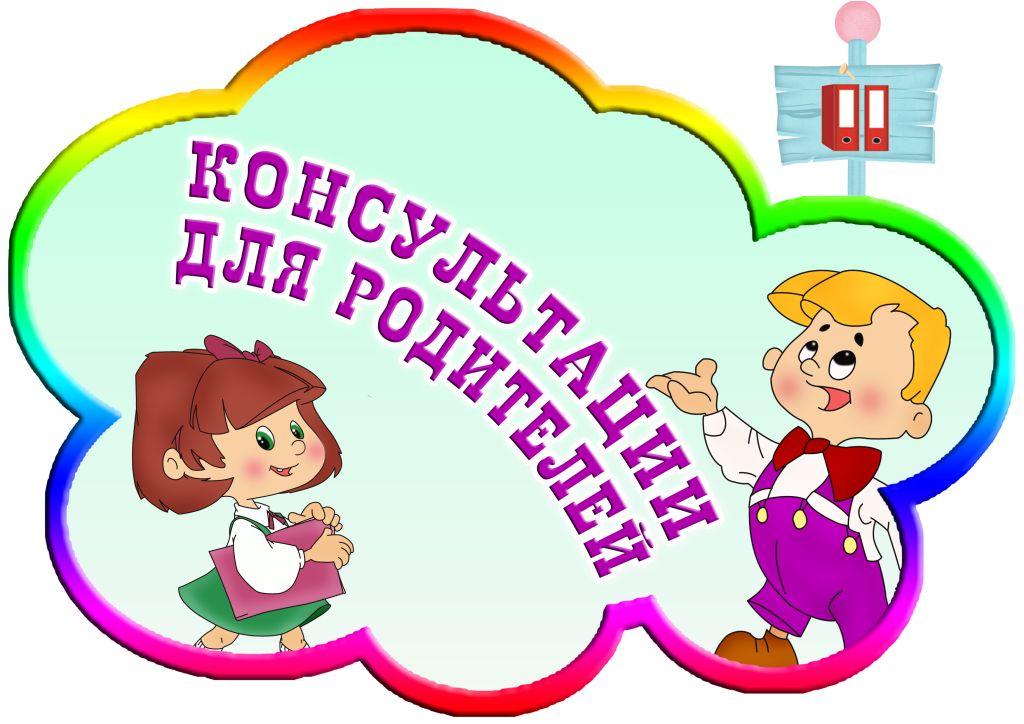 РОДИТЕЛЬСКИЕ СОБРАНИЯ.Август:     «Первое родительское собрание».Сентябрь:     «Ученье в радость».Октябрь:   «Кризис 7 лет».Декабрь:    «Семейные традиции. Собрание праздник». Март:        «Чтение-это важно».Май:            Итоговое собрание.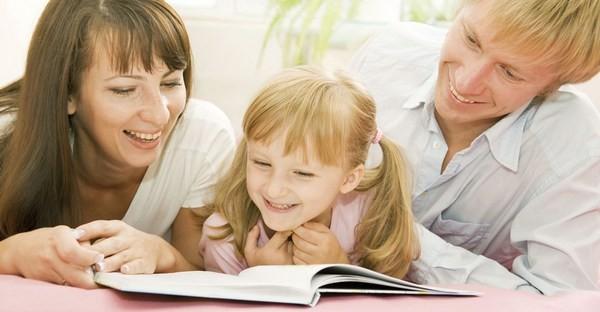 РАБОТА С ОДАРЕННЫМИ ДЕТЬМИ.Выполнение творческих работ.Подготовка сообщений к урокам литературного чтения, окружающего мира.Подготовка и участие в классных олимпиадах.Участие в конкурсах чтецов.Развитие логического мышления, памяти, воображения путём выполнения заданий повышенной трудности.Помощь сильных учащихся  слабоуспевающим в шефских парах.РАБОТА СО СЛАБЫМИ УЧАЩИМИСЯ.1.Создание и работа шефских пар. 2.Выполнение  заданий, развивающих творческие способности  учащихся. 3.Консультации родителей по подготовке дополнительных заданий. 4.Контроль посещения учащимися  кружков а школе, проведения свободного времени.	 5.Вовлечение детей в общественную работу в коллективе, выполнении ими поручений.	 6.Исследование интересов детей и предоставление заданий в соответствии с их интересами.	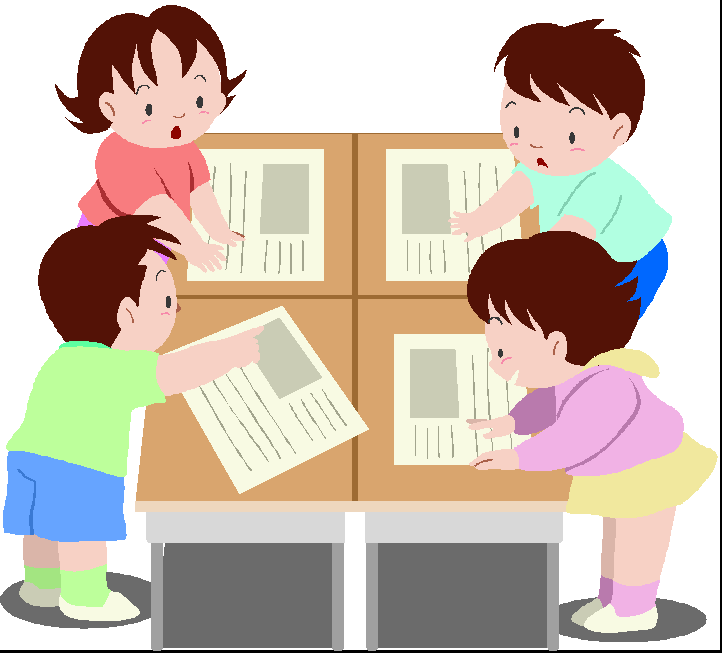 ПЛАН РАБОТЫ НА КАНИКУЛАХАнализ воспитательной работы за 2014-2015год                      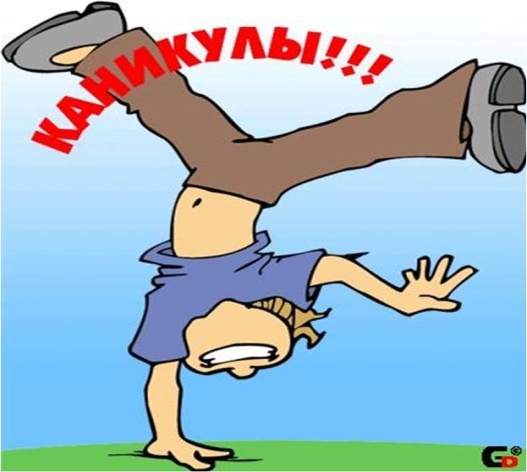 ПонедельникВторникСредаЛитер. ЧтениеЛитер. ЧтениеТехнология МатематикаМатематикаМатематикаРусский языкРусский языкМузыкаФизкультураОкружающий мирРусский языкОБЕДОБЕДФизкультураВНЕУРОЧНАЯ ДЕЯТЕЛЬНОСТЬВНЕУРОЧНАЯ ДЕЯТЕЛЬНОСТЬОБЕДВНЕУРОЧНАЯ ДЕЯТЕЛЬНОСТЬЧетвергПятницаЛитер. ЧтениеЛитер. ЧтениеМатематикаРусский языкРусский языкОкружающий мирИЗОФизкультураОБЕДОБЕДВНЕУРОЧНАЯ ДЕЯТЕЛЬНОСТЬВНЕУРОЧНАЯ ДЕЯТЕЛЬНОСТЬ№Ф. И. ученика       1.2.3.4.5.6.7.8.9.10.11.12.13.14.15.16.17.18.19.20.№ Ф. И. уч-сяГруппа здоровьяФизкультурная группаФизкультурная группа    1.    2.    3.    4.    5.    6.    7.    8.    9.  10.  11.  12.  13.  14.  15.  16.  17.  18.  19.20.№Ф. И. ученика1.2.3.4.№Ф. И. ученика1.2.3.4.5.6.МесяцМероприятиеДатаНоябрь1. Просмотр мультфильмов.2. «На лесной поляне» Январь1. Просмотр мультфильмов.2. Поле чудес по ПДД. Март1. Просмотр мультфильмов.2. «День Птиц – вешаем кормушки.» 